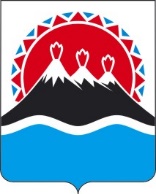 Р А С П О Р Я Ж Е Н И Е ПРАВИТЕЛЬСТВАКАМЧАТСКОГО КРАЯг. Петропавловск-КамчатскийВ целях исполнения Указа Президента Российской Федерации
от 07.05.2018 № 204 «О национальных целях и стратегических задачах развития Российской Федерации на период до 2024 года»Реализовать в Камчатском крае в 2023 году пилотный проект по созданию системы долговременного ухода за гражданами пожилого возраста и инвалидами, нуждающимися в уходе (далее – система долговременного ухода), в соответствии с типовой моделью системы долговременного ухода, утверждаемой Министерством труда и социальной защиты Российской Федерации.Утвердить План мероприятий («дорожная карта») по созданию системы долговременного ухода за гражданами пожилого возраста и инвалидами, нуждающимися в уходе, в соответствии с целями и задачами, предусмотренными типовой моделью системы долговременного ухода за гражданами пожилого возраста и инвалидами, нуждающимися в уходе, на территории Камчатского края в 2023 году, согласно приложению к настоящему распоряжению.Определить ответственным за реализацию пилотного проекта по созданию системы долговременного ухода заместителя Председателя Правительства Камчатского края Сивак В.И.Определить Министерство социального благополучия и семейной политики Камчатского края уполномоченным органом на осуществление взаимодействия с Министерством труда и социальной защиты Российской Федерации в части предоставления иных межбюджетных трансфертов из федерального бюджета бюджетам субъектов Российской Федерации в целях софинансирования расходных обязательств субъектов Российской Федерации, возникающих при реализации мероприятий, направленных на создание системы долговременного ухода, в рамках федерального проекта «Старшее поколение» национального проекта «Демография».Признать с 1 января 2023 года утратившими силу:распоряжение Правительства Камчатского края от 18.12.2020
№ 633-РП;распоряжение Правительства Камчатского края от 16.12.2021
№ 598-РП.Приложение к распоряжениюПравительства Камчатского краяот [Дата регистрации] № [Номер документа]План мероприятий («дорожная карта»)
по созданию системы долговременного ухода за гражданами пожилого возраста и инвалидами, нуждающимися в уходе, в соответствии с целями и задачами, предусмотренными типовой моделью системы долговременного ухода за гражданами пожилого возраста и инвалидами, нуждающимися в уходе, на территории Камчатского края в 2023 году[Дата регистрации]№[Номер документа]Председатель Правительства Камчатского края[горизонтальный штамп подписи 1]Е.А. Чекин№ п/пНаименование мероприятия/контрольные точкиОтветственный исполнительОжидаемый результат/вид документаСрок реализацииСрок реализацииФинансирование и источники, тыс. рублей№ п/пНаименование мероприятия/контрольные точкиОтветственный исполнительОжидаемый результат/вид документаСрок началаСрок окончанияФинансирование и источники, тыс. рублей12345677Подготовительные мероприятия в целях обеспечения реализации задач, предусмотренных Типовой моделью системы долговременного ухода за гражданами пожилого возраста и инвалидами, нуждающимися в уходеПодготовительные мероприятия в целях обеспечения реализации задач, предусмотренных Типовой моделью системы долговременного ухода за гражданами пожилого возраста и инвалидами, нуждающимися в уходеПодготовительные мероприятия в целях обеспечения реализации задач, предусмотренных Типовой моделью системы долговременного ухода за гражданами пожилого возраста и инвалидами, нуждающимися в уходеПодготовительные мероприятия в целях обеспечения реализации задач, предусмотренных Типовой моделью системы долговременного ухода за гражданами пожилого возраста и инвалидами, нуждающимися в уходеПодготовительные мероприятия в целях обеспечения реализации задач, предусмотренных Типовой моделью системы долговременного ухода за гражданами пожилого возраста и инвалидами, нуждающимися в уходеПодготовительные мероприятия в целях обеспечения реализации задач, предусмотренных Типовой моделью системы долговременного ухода за гражданами пожилого возраста и инвалидами, нуждающимися в уходеПодготовительные мероприятия в целях обеспечения реализации задач, предусмотренных Типовой моделью системы долговременного ухода за гражданами пожилого возраста и инвалидами, нуждающимися в уходеПодготовительные мероприятия в целях обеспечения реализации задач, предусмотренных Типовой моделью системы долговременного ухода за гражданами пожилого возраста и инвалидами, нуждающимися в уходе1.1.Принятие решения о реализации на территории Камчатского края системы долговременного ухода в соответствии с типовой моделью системы долговременного ухода за гражданами пожилого возраста и инвалидами, нуждающимися в уходе (далее – пилотный проект, типовая модель, СДУ)Министерство социального благополучия и семейной политики Камчатского краяРаспоряжение Правительства Камчатского края об утверждении типовой модели, реализуемой в Камчатском крае08.12.202231.12.2022––1.2.Утверждение:- правил определения индивидуальной потребности гражданина в социальном обслуживании, в том числе в социальных услугах по уходу;- формы анкеты-опросника для определения индивидуальной потребности гражданина в социальном обслуживании, в том числе в социальных услугах по уходу (блок А, блок Б, блок В, блок Г);- правил заполнения анкеты-опросника для определения индивидуальной потребности гражданина в социальном обслуживании, в том числе в социальных услугах по уходу;- перечня социальных услуг по уходу, включаемых в социальных пакет долговременного ухода;- порядка предоставления социальных услуг, включаемых в социальный пакет долговременного ухода;- единых стандартов социальных услуг по уходу, включаемых в социальный пакет долговременного ухода;- порядка предоставления социальных услуг, включаемых в социальный пакет долговременного ухода;- формы дополнения к индивидуальной программе предоставления социальных услуг;- формы отчета о предоставлении социальных услуг по уходу, включенных в социальный пакет долговременного ухода, предоставляемых гражданину бесплатно в форме социального обслуживания на дому;- положения о региональном координационном центре;- положения о территориальном координационном центре;- положения о пункте проката технических средств реабилитации, перечня технических средств реабилитации;- положения о школе ухода;- положения о центре дневного пребывания (с приложением рекомендуемого перечня оборудования, оснащения)Министерство социального благополучия и семейной политики Камчатского краяПриказ Министерства социального благополучия и семейной политики Камчатского края об утверждении типовых правил и форм документов, применяемых при реализации пилотного проекта08.12.202231.12.2022––1.3.Утверждение должностного лица, ответственного за реализацию пилотного проекта в Камчатском краеМинистерство социального благополучия и семейной политики Камчатского краяРаспоряжение Правительства Камчатского края об утверждении ответственного должностного лица за реализацию пилотного проекта08.12.202231.12.2022––1.3.Утверждение должностного лица, ответственного за реализацию пилотного проекта в Камчатском краеМинистерство социального благополучия и семейной политики Камчатского краякоординация реализации мероприятий пилотного проекта01.01.202331.12.2023––1.4.Создание межведомственной рабочей группы по реализации пилотного проекта, утверждение регламента работы межведомственной рабочей группыМинистерство социального благополучия и семейной политики Камчатского края, Министерство здравоохранения Камчатского краяРаспоряжение Правительства Камчатского края об утверждении межведомственной рабочей группы по реализации пилотного проекта08.12.202231.12.2022––1.5.Приведение актов Камчатского края в соответствие с целями и задачами, предусмотренными типовой моделью и региональным проектом «Разработка и реализация программы системной поддержки и повышения качества жизни граждан старшего поколения»Министерство социального благополучия и семейной политики Камчатского краяСоответствие актов Камчатского края целям и задачам, предусмотренным типовой моделью08.12.202231.12.2022––1.6.Утверждение порядка межведомственного взаимодействия, в том числе информационного взаимодействия, участников пилотного проекта в Камчатском краеМинистерство социального благополучия и семейной политики Камчатского края, Министерство здравоохранения Камчатского края, Министерство цифрового развития Камчатского краяРаспоряжение Правительства Камчатского края об утверждении порядка межведомственного взаимодействия при реализации пилотного проекта08.12.202231.03.2023––1.7.Утверждение порядка мониторинга функционирования СДУ, осуществляемого региональным координационным центром и территориальными координационными центрамиМинистерство социального благополучия и семейной политики Камчатского краяПриказ Министерства социального благополучия и семейной политики Камчатского края об утверждении порядка мониторинга функционирования СДУ08.12.202231.03.2023––1.8.Утверждение ключевых показателей, отражающих результаты внедрения СДУМинистерство социального благополучия и семейной политики Камчатского краяРаспоряжение Правительства Камчатского края об утверждении ключевых показателей08.12.202231.12.2022––1.9.Утверждение порядка осуществления контроля качества предоставления гражданам пожилого возраста и инвалидам, нуждающимися в уходе, социальных услуг по уходу, включенных в социальный пакет долговременного уходаМинистерство социального благополучия и семейной политики Камчатского краяПриказ Министерства социального благополучия и семейной политики Камчатского края об утверждении порядка контроля качества предоставляемых услуг08.12.202231.03.2023––1.10.Определение (актуализация) перечня организаций социального обслуживания (поставщиков социальных услуг), медицинских организаций, являющихся участниками СДУ, а также «школ ухода», пунктов проката технических средств реабилитации, центров дневного пребыванияМинистерство социального благополучия и семейной политики Камчатского края, Министерство здравоохранения Камчатского краяРаспоряжение Правительства Камчатского края об утверждении ключевых показателей08.12.202231.12.2022––1.11.Создание модуля «СДУ» на базе ведомственных информационных систем исполнительных органов Камчатского края и единой системы межведомственного электронного взаимодействия в целях межведомственного взаимодействия участников системы долговременного ухода, в том числе информационного обмена сведениями о гражданах, нуждающихся в уходеМинистерство социального благополучия и семейной политики Камчатского края, Министерство здравоохранения Камчатского края, Министерство цифрового развития Камчатского краяВведен в эксплуатацию модуль «СДУ» на базе ведомственных информационных систем органов государственной власти субъектов Российской Федерации и единой системы межведомственного электронного взаимодействия, обеспечивающий получение, хранение, передачу и обмен сведениями о гражданах, нуждающихся в уходе08.12.202231.12.2023––Мероприятия по организации предоставления гражданам, нуждающимся в уходе, социальных услуг по уходу, включенных в социальный пакет долговременного уходаМероприятия по организации предоставления гражданам, нуждающимся в уходе, социальных услуг по уходу, включенных в социальный пакет долговременного уходаМероприятия по организации предоставления гражданам, нуждающимся в уходе, социальных услуг по уходу, включенных в социальный пакет долговременного уходаМероприятия по организации предоставления гражданам, нуждающимся в уходе, социальных услуг по уходу, включенных в социальный пакет долговременного уходаМероприятия по организации предоставления гражданам, нуждающимся в уходе, социальных услуг по уходу, включенных в социальный пакет долговременного уходаМероприятия по организации предоставления гражданам, нуждающимся в уходе, социальных услуг по уходу, включенных в социальный пакет долговременного уходаМероприятия по организации предоставления гражданам, нуждающимся в уходе, социальных услуг по уходу, включенных в социальный пакет долговременного уходаМероприятия по организации предоставления гражданам, нуждающимся в уходе, социальных услуг по уходу, включенных в социальный пакет долговременного ухода2.1.Создание регионального координационного центра (далее – РКЦ)Министерство социального благополучия и семейной политики Камчатского краяНа базе КГКУ «Ресурсный центр социальной защиты» в 1 квартале 2023 года создан РКЦ08.12.202231.03.2023––2.1.1.Введение штатных единиц специалистов по социальной работе в штатное расписание организации, в структуре которой создан РКЦ Министерство социального благополучия и семейной политики Камчатского краяВ штатное расписание КГКУ «Ресурсный центр социальной защиты» введены штатные единицы специалистов по социальной работе01.01.202331.12.2023––2.2.Создание территориальных координационных центров (далее – ТКЦ)Министерство социального благополучия и семейной политики Камчатского краяПринято решение о применяемом варианте создания ТКЦ (создание дистанционных рабочих мест или обособленных подразделений КГКУ «Ресурсный центр социальной защиты», командирование работников КГКУ «Ресурсный центр социальной защиты»)08.12.202231.03.2023––2.2.1.Введение штатных единиц специалистов по социальной работе в штатные расписания организаций, в структуре которых созданы ТКЦМинистерство социального благополучия и семейной политики Камчатского краяВ штатное расписание КГКУ «Ресурсный центр социальной защиты» введены штатные единицы специалистов по социальной работе01.01.202331.01.2023––2.3.Составления перечня «школ ухода» на базе поставщиков социальных услугМинистерство социального благополучия и семейной политики Камчатского краяПриказ Министерства социального благополучия и семейной политики Камчатского края об утверждении инфраструктуры долговременного ухода08.12.202231.12.2022––2.3.1Организация работы «школ ухода» на базе поставщиков социальных услугМинистерство социального благополучия и семейной политики Камчатского краяПриказ Министерства социального благополучия и семейной политики Камчатского края об утверждении инфраструктуры долговременного ухода01.01.202331.12.2023Средства краевого бюджета врамкахгосударственнойпрограммы Камчатского края«Социальнаяподдержка гражданв Камчатском крае» (далее – государственная программа)Средства краевого бюджета врамкахгосударственнойпрограммы Камчатского края«Социальнаяподдержка гражданв Камчатском крае» (далее – государственная программа)2.4.Составление перечня пунктов проката технических средств реабилитации (далее – ТСР) на базе поставщиков социальных услугМинистерство социального благополучия и семейной политики Камчатского краяПриказ Министерства социального благополучия и семейной политики Камчатского края об утверждении инфраструктуры долговременного ухода08.12.202231.12.2022––2.4.1.Организация работы пунктов проката ТСР на базе поставщиков социальных услугМинистерство социального благополучия и семейной политики Камчатского краяПриказ Министерства социального благополучия и семейной политики Камчатского края об утверждении инфраструктуры долговременного ухода01.01.202331.12.2023Средства краевого бюджета врамкахгосударственнойпрограммыСредства краевого бюджета врамкахгосударственнойпрограммы2.5.Организация работы центров дневного пребывания на базе поставщиков социальных услугМинистерство социального благополучия и семейной политики Камчатского краяПриказ Министерства социального благополучия и семейной политики Камчатского края об утверждении инфраструктуры долговременного ухода08.12.202231.12.2022Средства краевого бюджета врамкахгосударственнойпрограммыСредства краевого бюджета врамкахгосударственнойпрограммы2.6.Организация работы поставщиков социальных услуг – государственных организаций социального обслуживания (далее – государственные поставщики социальных услуг)Министерство социального благополучия и семейной политики Камчатского краяФормирование и ведение реестра поставщиков социальных услуг Камчатского края осуществляется в электронном виде на сайте http://81.161.114.23/Rpost/base_index.html08.12.202231.12.2022Средства краевого бюджета врамкахгосударственнойпрограммыСредства краевого бюджета врамкахгосударственнойпрограммы2.6.1.Доукомплектация штатной численности помощников по уходуМинистерство социального благополучия и семейной политики Камчатского краяПриказ Министерства социального благополучия и семейной политики Камчатского края о введении в государственных организациях социального обслуживания временной должности «помощник по уходу»01.01.202331.12.2023––2.6.2.Доукомплектация штатной численности организаторов уходаМинистерство социального благополучия и семейной политики Камчатского краяВыявлены потребность / отсутствие потребности государственных поставщиков социальных услуг в дополнительных штатных единицах организаторов ухода 01.01.202331.12.2023––2.6.3.Обеспечение средствами ухода помощников по уходу государственных поставщиков социальных услуг, оказывающих предоставление социальных услуг по уходу, включенных в социальный пакет долговременного уходаМинистерство социального благополучия и семейной политики Камчатского краяОбеспечены средствами ухода помощники по уходу государственных поставщиков социальных услуг в соответствии с приказом Министерства социального благополучия и семейной политики Камчатского края о введении в государственных организациях социального обслуживания временной должности «помощник по уходу»01.01.202331.12.2023Средства краевого бюджета врамкахгосударственнойпрограммыСредства краевого бюджета врамкахгосударственнойпрограммы2.7.Организация проведения экспертами по оценке нуждаемости определения (пересмотра) индивидуальной потребности гражданина в социальном обслуживании, в том числе в социальных услугах в соответствии с типовой модельюМинистерство социального благополучия и семейной политики Камчатского краяПересмотрены 100 индивидуальных программ предоставления социальных услуг (далее – ИППСУ);утверждены дополнения к 100 ИППСУ в соответствии с типовой моделью01.01.202331.12.2023Средства краевого бюджета врамкахгосударственнойпрограммыСредства краевого бюджета врамкахгосударственнойпрограммы2.7.1.Определение численности граждан, нуждающихся в уходе Министерство социального благополучия и семейной политики Камчатского краяЧисленность пожилых граждан и инвалидов, нуждающихся в уходе – 1150 чел., из них:640 – 1 уровня нуждаемости;330 – 2 уровня нуждаемости;180 – 3 уровня нуждаемости01.01.202331.12.2023––Предоставление социальных услуг в сфере социального обслуживания в рамках долговременного ухода за гражданами пожилого возраста и инвалидами  гражданам, признанным нуждающимся в уходе, бесплатно в форме социального обслуживания на домуПредоставление социальных услуг в сфере социального обслуживания в рамках долговременного ухода за гражданами пожилого возраста и инвалидами  гражданам, признанным нуждающимся в уходе, бесплатно в форме социального обслуживания на домуПредоставление социальных услуг в сфере социального обслуживания в рамках долговременного ухода за гражданами пожилого возраста и инвалидами  гражданам, признанным нуждающимся в уходе, бесплатно в форме социального обслуживания на домуПредоставление социальных услуг в сфере социального обслуживания в рамках долговременного ухода за гражданами пожилого возраста и инвалидами  гражданам, признанным нуждающимся в уходе, бесплатно в форме социального обслуживания на домуПредоставление социальных услуг в сфере социального обслуживания в рамках долговременного ухода за гражданами пожилого возраста и инвалидами  гражданам, признанным нуждающимся в уходе, бесплатно в форме социального обслуживания на домуПредоставление социальных услуг в сфере социального обслуживания в рамках долговременного ухода за гражданами пожилого возраста и инвалидами  гражданам, признанным нуждающимся в уходе, бесплатно в форме социального обслуживания на домуПредоставление социальных услуг в сфере социального обслуживания в рамках долговременного ухода за гражданами пожилого возраста и инвалидами  гражданам, признанным нуждающимся в уходе, бесплатно в форме социального обслуживания на домуПредоставление социальных услуг в сфере социального обслуживания в рамках долговременного ухода за гражданами пожилого возраста и инвалидами  гражданам, признанным нуждающимся в уходе, бесплатно в форме социального обслуживания на дому3.1.Предоставление гражданам, нуждающимся в уходе, социальных услуг по уходу, включаемых в социальный пакет долговременного ухода, бесплатно в форме социального обслуживания на дому государственными поставщиками социальных услугМинистерство социального благополучия и семейной политики Камчатского краяЧисленность граждан, получающих социальные услуги по уходу, входящие в социальный пакет долговременного ухода, бесплатно в форме социального обслуживания на дому 136 чел., из них:5 – 1 уровня нуждаемости;65 – 2 уровня нуждаемости;66 – 3 уровня нуждаемости01.01.202331.12.2023Средства федерального бюджета
75 798,46000 тыс. руб.Средства краевого бюджета 765,64102
тыс. руб.Средства федерального бюджета
75 798,46000 тыс. руб.Средства краевого бюджета 765,64102
тыс. руб.3.2.Численность граждан, осуществляющих родственный уход за гражданами, нуждающимися в уходе, которые трудоустроены помощниками по уходуМинистерство социального благополучия и семейной политики Камчатского краяГраждане, осуществляющие родственный уход, трудоустроены помощниками по уходу01.01.202331.12.2023––Совершенствование предоставления социальных услуг в стационарных организациях социального обслуживания Совершенствование предоставления социальных услуг в стационарных организациях социального обслуживания Совершенствование предоставления социальных услуг в стационарных организациях социального обслуживания Совершенствование предоставления социальных услуг в стационарных организациях социального обслуживания Совершенствование предоставления социальных услуг в стационарных организациях социального обслуживания Совершенствование предоставления социальных услуг в стационарных организациях социального обслуживания Совершенствование предоставления социальных услуг в стационарных организациях социального обслуживания 4.1.Определение перечня стационарных организаций социального обслуживания, в которых гражданам, нуждающимся в уходе, предоставляются социальные услугиМинистерство социального благополучия и семейной политики Камчатского краяКГАСУ СЗ «Паратунский дом-интернат для престарелых и инвалидов»;КГАСУ СЗ «Елизовский дом-интернат психоневрологического типа»;КГАСУ СЗ «Тигильский дом-интернат психоневрологического типа»08.12.202231.12.2022––4.2.Определение общей численности граждан, нуждающихся в уходе, получающие социальные услуги в стационарной форме социального обслуживанияМинистерство социального благополучия и семейной политики Камчатского краяЧисленность граждан, получающих социальные услуги в стационарных организациях социального обслуживания – 511 чел.08.12.202231.12.2022––4.3.Доукомплектация (определение) штатной численности стационарных организаций социального обслуживания в соответствии с рекомендуемыми нормативами штатной численности, утвержденными приказом Минтруда России от 24 ноября 2014 г. № 940нМинистерство социального благополучия и семейной политики Камчатского краяКГАСУ СЗ «Паратунский дом-интернат для престарелых и инвалидов»01.01.202331.12.2023Средства краевого бюджета врамкахгосударственнойпрограммыСредства краевого бюджета врамкахгосударственнойпрограммы4.3.1.Дооснащение стационарных организаций социального обслуживания оборудованием и инвентарем в соответствии с рекомендуемым перечнем оборудования для оснащения стационарных организаций социального обслуживания, утвержденным приказом Минтруда России от 24 ноября 2014 г. № 940нМинистерство социального благополучия и семейной политики Камчатского краяКГАСУ СЗ «Паратунский дом-интернат для престарелых и инвалидов»;КГАСУ СЗ «Елизовский дом-интернат психоневрологического типа»01.01.202331.12.2023Средства краевого бюджета врамкахгосударственнойпрограммыСредства краевого бюджета врамкахгосударственнойпрограммыОрганизация межведомственного взаимодействия организаций социального обслуживания и медицинских организацийОрганизация межведомственного взаимодействия организаций социального обслуживания и медицинских организацийОрганизация межведомственного взаимодействия организаций социального обслуживания и медицинских организацийОрганизация межведомственного взаимодействия организаций социального обслуживания и медицинских организацийОрганизация межведомственного взаимодействия организаций социального обслуживания и медицинских организацийОрганизация межведомственного взаимодействия организаций социального обслуживания и медицинских организацийОрганизация межведомственного взаимодействия организаций социального обслуживания и медицинских организацийОрганизация межведомственного взаимодействия организаций социального обслуживания и медицинских организаций5.Организация и совершенствование механизма межведомственного взаимодействия, в том числе информационного, между организациями социального обслуживания и медицинскими организациями в целях выявления, включения и нахождения в СДУ граждан, нуждающихся в уходеМинистерство социального благополучия и семейной политики Камчатского края, Министерство здравоохранения Камчатского краяВнесены изменения в совместный акт исполнительных органов Камчатского края в сфере социального обслуживания и в сфере охраны здоровья01.01.202331.12.2023––Мероприятия по профессиональному образованию и профессиональному обучению, а также по дополнительному профессиональному образованию работников организаций социального обслуживанияМероприятия по профессиональному образованию и профессиональному обучению, а также по дополнительному профессиональному образованию работников организаций социального обслуживанияМероприятия по профессиональному образованию и профессиональному обучению, а также по дополнительному профессиональному образованию работников организаций социального обслуживанияМероприятия по профессиональному образованию и профессиональному обучению, а также по дополнительному профессиональному образованию работников организаций социального обслуживанияМероприятия по профессиональному образованию и профессиональному обучению, а также по дополнительному профессиональному образованию работников организаций социального обслуживанияМероприятия по профессиональному образованию и профессиональному обучению, а также по дополнительному профессиональному образованию работников организаций социального обслуживанияМероприятия по профессиональному образованию и профессиональному обучению, а также по дополнительному профессиональному образованию работников организаций социального обслуживанияМероприятия по профессиональному образованию и профессиональному обучению, а также по дополнительному профессиональному образованию работников организаций социального обслуживания6.1.Определение перечня организаций, осуществляющих образовательную деятельность,  реализующих программы профессиональной подготовки, программы дополнительного профессионального образования, на базе которых планируется организация обучения по программам профессиональной подготовки, дополнительной профессиональной подготовки/переподготовки и (или) повышения квалификацииМинистерство социального благополучия и семейной политики Камчатского краяКамчатское региональное отделение Общероссийской общественной организации «Российский Красный Крест»;организации, реализующие программы дополнительного профессионального образования в социальной сфере08.12.202231.12.2022––6.2.Организация обучения работников организаций социального обслуживания участвующих в организации и оказании социальных услуг по уходу (помощники по уходу, организаторы ухода) по программам профессиональной подготовки, дополнительного профессионального образования (программы повышения квалификации, программы профессиональной переподготовки) (далее – профессиональные программы).Министерство социального благополучия и семейной политики Камчатского краяОсновная программа профессионального обучения по должности 18402 «Сиделка (помощник по уходу)» – 144 ак.ч.Пропускная способность – 100 чел. в год01.01.202331.12.2023Средства федерального бюджета
451,44000
тыс. руб.Средства краевого бюджета 
4,56000 тыс. руб.Средства федерального бюджета
451,44000
тыс. руб.Средства краевого бюджета 
4,56000 тыс. руб.6.3.Численность прошедших обучение по профессиональным программамМинистерство социального благополучия и семейной политики Камчатского краяЧисленность прошедших обучение помощников по уходу – 24 чел. за год01.01.202331.12.2023––6.4.Организация обучения работников организаций социального обслуживания, обеспечивающих функционирование системы долговременного ухода (эксперт по оценке нуждаемости, социальный координатор и др.) по профессиональным программамМинистерство социального благополучия и семейной политики Камчатского краяПроведено обучение 20 работников организаций социального обслуживания, обеспечивающих функционирование системы долговременного ухода по профессиональным программам01.01.202331.12.2023Средства краевого бюджета в рамках государственнойпрограммыСредства краевого бюджета в рамках государственнойпрограммы6.5.Численность прошедших обучение по профессиональным программамМинистерство социального благополучия и семейной политики Камчатского краяЧисленность прошедших обучение:эксперт по оценке нуждаемости – 6 чел., социальный координатор – 1 чел.01.01.202331.12.2023––Осуществление контрольных мероприятийОсуществление контрольных мероприятийОсуществление контрольных мероприятийОсуществление контрольных мероприятийОсуществление контрольных мероприятийОсуществление контрольных мероприятийОсуществление контрольных мероприятийОсуществление контрольных мероприятий7.1.Осуществление контроля качества предоставления гражданам, нуждающимся в уходе, социальных услуг по уходу, включенных в социальный пакет долговременного 
уходаМинистерство социального благополучия и семейной политики Камчатского края,ТКЦ,поставщики социальных услугПроведение на постоянной основе контрольных мероприятий в целях проверки результативности исполнения договора и дополнения к индивидуальной программе (включая исполнение помощником по уходу своих должностных обязанностей)01.01.202331.12.2023––7.2.Мониторинг функционирования СДУРКЦ, ТКЦОсуществление ежемесячно постоянного наблюдения посредством сбора, обобщения, анализа и систематизации информации:1) по выявлению ТКЦ граждан, потенциально нуждающихся в уходе; 2) по определению экспертом по оценке нуждаемости индивидуальной потребности гражданина в социальном обслуживании, в том числе в социальных услугах по уходу;3) по исполнению поставщиком социальных услуг дополнения к индивидуальной программе;4) по получению и исполнению медицинских рекомендаций по организации ухода за гражданином, нуждающемся в уходе01.01.202331.12.2023––ИтогоИтогоИтогоИтогоИтогоИтогоИтогоВсего средств
77 020,10102 тыс. руб.Средства федерального бюджета76 249,90000 тыс. руб.Средства краевого бюджета 770,20102 тыс. руб.